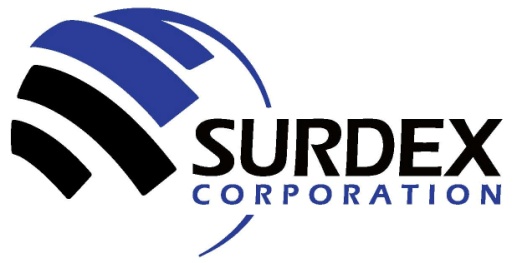 LiDAR ACCURACY REPORT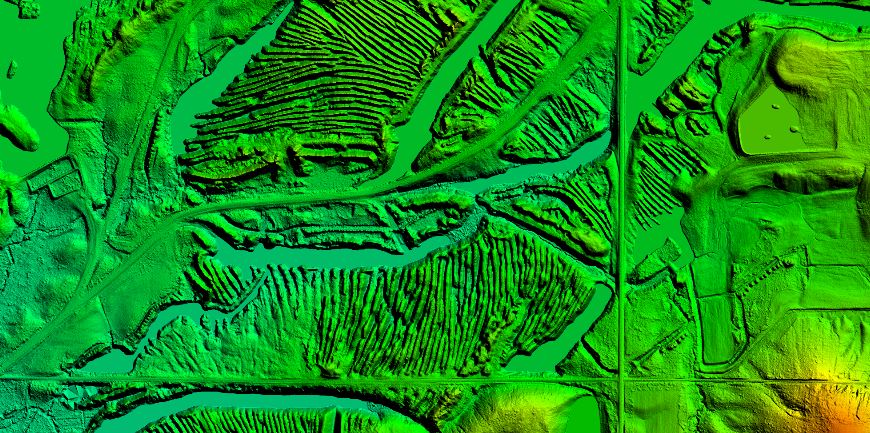 Project OverviewThe University of Illinois contracted with Surdex Corporation in the Spring of 2017 to collect high resolution LiDAR elevation data as part of a dual county LiDAR Project.  The purpose of the project was to acquire detailed surface elevation data for the Illinois Height Modernization Program (ILHMP) which is managed by the Illinois State Geological Survey (ISGS).   The Cass County project area totaled 424 square miles of coverage.  Processing of the LiDAR data and bare-earth model followed USGS Base LiDAR Specifications V1.2 standards.  Surdex tested that the deliverables meet or exceed Quality Level 2 (QL2) accuracy as stated in the USGS National Requirements for Enhanced Elevation Data.  Non-Vegetated bare earth survey control points were collected by Surdex in order to calibrate the swath LAS data, the results are listed in the table on page 3.  In addition, independent survey check points were collected on bare earth features as well as vegetated features.  In order to meet the Non-Vegetated Vertical Accuracy (NVA) project specifications the overall vertical accuracy of these points should be 10.0cm (0.328 feet) RMSEz or less.  The RMSEz was calculated as the square root of the average of the set of squared differences between the bare-earth and the survey points collected for the individual features (bare-earth, brush, short grass, tall grass & trees).  The final results for this delivery area are listed on the last page of this report.Delivery AreaThis report covers the collection and processing of LiDAR elevation data over Cass County IL. The project limits are presented in the graphics below.  The project area consisted of 2,954 tiles sized 2,000’ square, covering approximately 424 square miles of elevation data (county plus buffer for full tiles).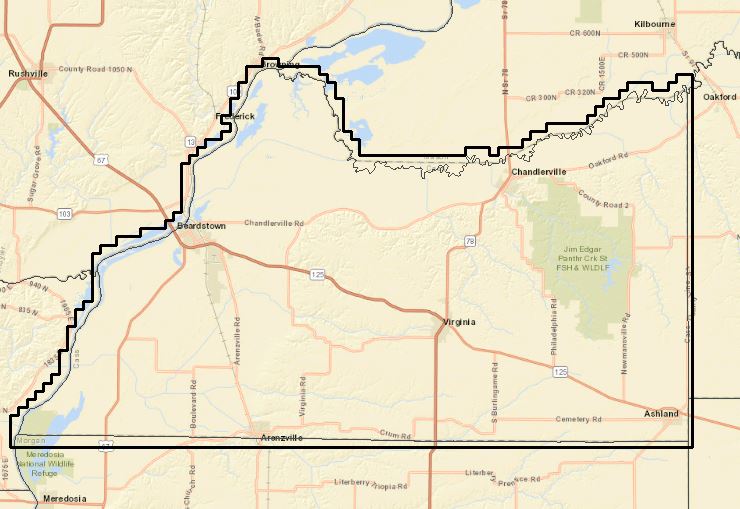 LiDAR Data Collection The LiDAR elevation data for this project was collected March 21st and March 22nd with a re-flight occurring on June 8th, 2017 utilizing an Optech Galaxy Aerial LiDAR sensor system mounted in a single engine Cessna 206.   The acquisition of LiDAR data lines was flown approximately 6,060’ above mean terrain in an East-West alignment, with a perpendicular cross flight used for calibration purposes.   The collection scenario called for the acquisition of a minimum contract point spacing of 0.67 meters on the ground.Cass Co. Swath LiDARThe field survey for this county consisted of 30 bare-earth control points used for calibrating the unclassified LiDAR swath data. The graphic below presents these control points over the county.  A complete copy of the results has been provided in the Accuracy folder, this chart shows the results.  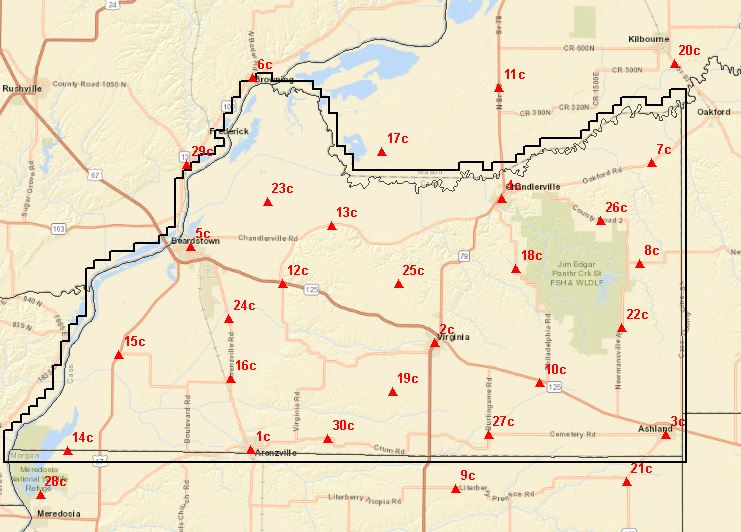 Cass Co. LiDAR QC CheckAn additional set of survey check points were collected over the Cass flight plan for an independent QC of the LiDAR as validated against the swath LAS & DEM deliverable tiles.  The points were collected over the following feature types: Bare earth or Non-vegetated points and Vegetated points for a total of 61 QC check points in the county.  The graphic below presents the distribution of QC check points over the county.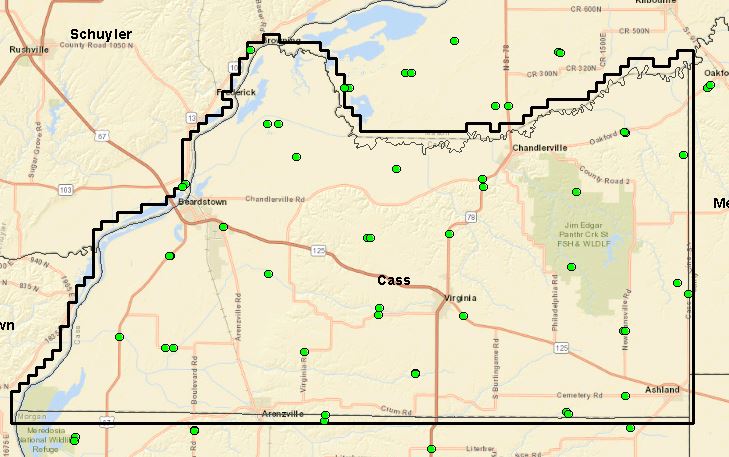 These points consisted of various types of ground cover including bare-earth, brush, short grass, tall grass and trees.  Examples of actual points surveyed in Cass County are included below.  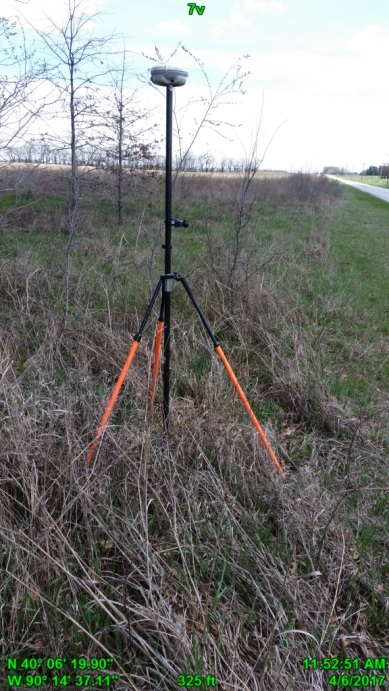 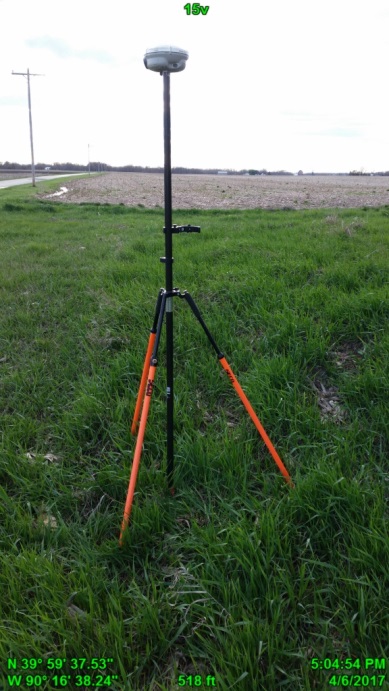                                      Vegetated Point #7 above                                                                 Vegetated Point #15 above                                     Vegetated Point #21 below                                                             Non-Vegetated Point #35 below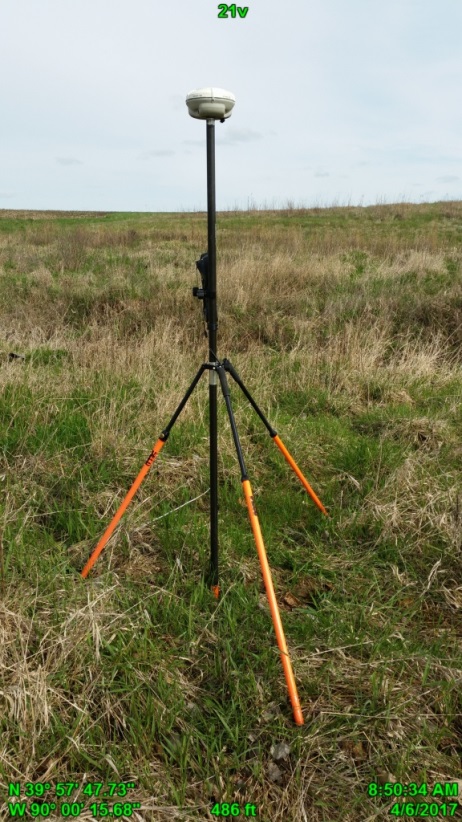 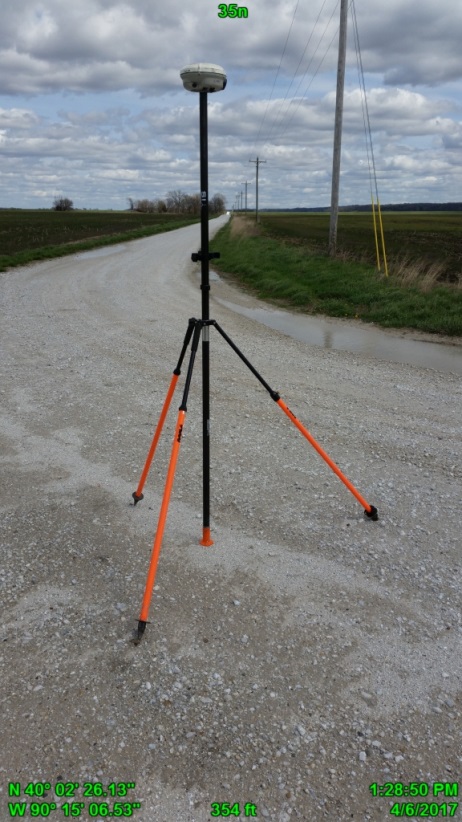 The required LiDAR elevation data values were derived within ArcGIS off the classified LAS and 4’ gsd raster grids.  For each QC point location a LiDAR elevation value was derived and exported and the surface value subtracted from the survey elevation.  These derived values were imported into Excel and comparisons were performed to generate statistics by ground cover type and for the overall dataset.  Values reported are in US Feet due to the fact that all data was processed in IL Stateplane, NAD83-2011, West Zone however metric equivalents are stated in some cases.As indicated above the Swath LiDAR LAS hard surface Non-Vegetated Vertical Accuracy (NVA) meets project specifications RMSEz less than or equal to 10.0 cm (0.328 feet) & 19.6cm (0.643 feet) at the 95-percent confidence level. The calculated bare-earth RMSEz equals 4.9 cm (0.104 feet) and 9.6 cm (0.204feet) at the ACCz 95-percent confidence level.In addition, the DEM grids Vegetated Vertical Accuracy (VVA) meet project specifications less than or equal to 29.4cm (0.965 feet) at the 95th percentile.Swath LAS QC Accuracy ResultsClassified LAS QC Accuracy ResultsThe table below presents the results of the QC accuracy analysis for the county. The data set was derived from the classified LAS tile data.   All values are in US Feet.  DEM QC Accuracy Results The table below presents the results of the QC accuracy analysis for the county data set derived from the DEM grids.   All values are in US Feet.  Project:2017 ILHMP LiDAR ProjectReport Area:Cass County, ILProject No.:U17075Retainer Contract:U14R19Date:26-October-2017Submitted by:Jim Gottgetreu, CPProject ManagerStatBare-Earth (BE)Count30RMSEz (NVA) feet0.11895% Confidence Level (NVA) feet0.232StatNVA (Bare Earth, Short Grass)Count36RMSEz (NVA) feet0.12295% Confidence Level (NVA) feet0.239StatisticOverallNVA (Bare Earth, Short Grass)VVA (Tall Grass, Trees, Brush)Count613625RMSEz0.1510.1220.186ACCz 95% CI0.2970.2390.36495th Percentile0.2850.2060.332StatisticOverallNVA (Bare Earth, Short Grass)VVA (Tall Grass, Trees, Brush)Count442717RMSEz0.1800.1320.237ACCz 95% CI0.3530.2590.46495th Percentile0.3360.2120.403